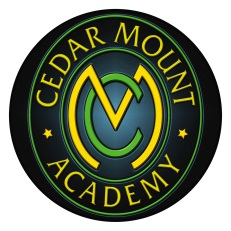 Senior Leader of EnglishSalary: 			L10 – L14		Closing Date: 		Sunday 8th March 2020	Interview date: 		Shortlisted candidates will be advised of the interview date and details by Wednesday 11th March 2020	Bright Futures Educational Trust (BFET) is a partnership of seven schools based in the North West. We are committed to our vision: ‘The best for everyone, the best from everyone’. Everything that we do is underpinned by our commitments and our values of community, integrity and passion.  We never forget that we are here in the service of children, families and communities. In order to get the best from our young people we need to invest in our workforce providing opportunities for people to work collaboratively, to share good practice, and to be supportive, challenging and fair to one another whilst recognising that we are always learning.The Senior Leader of English will be a successful and experienced teacher of English, who is able to enthuse, motivate and inspire children, generating a love for learning.  The successful candidate will have demonstrated excellent leadership, management and communication skills in his/her present role. Good teamwork, high standards and a capacity for hard work will have been at the core of his/her success. S/he will be a creative thinker with an ability and determination to secure high-quality outcomes for all students.  The job description and person specification for this role can be found in the information pack.As an Academy, we are focused on encouraging every student to strive to achieve the very best they can be whilst also rising to the challenge of building on success. We empower our young people to build purposeful lives and have the courage and confidence to make a positive contribution to society.  Through excellence in education all of our young people will have a bright future.This is a fabulous opportunity to join an academy that is a vibrant community, where students feel safe and supported. The school is on an exciting journey. Please feel free to contact us via Chris Barber, HR on 0161 359 3168 or by email cbarber@cma.bfet.uk should you wish for more information about this role or wish to visit the academy.If you want to be a part of our team, then we look forward to reading your application.  Please return your application no later than 12noon on the closing date stated above.  Bright Futures Educational Trust is committed to safeguarding and promoting the welfare of children and young people and expects all staff and volunteers to share this commitment. Any successful applicant will be required to undertake an Enhanced Disclosure by the Criminal Records Bureau. The post is exempt from the Rehabilitation of Offenders Act 1974.Application forms and Disclosure of Criminal Background form are to be returned by email to vacancies@cma.bfet.uk .  Applications will only be considered on the school’s application form, CV’s are not accepted.   We do not wish to recruit via agency introduction.  For information on how we use your application data, please visit our website: http://www.cedarmount.manchester.sch.uk/wp-content/uploads/2015/02/BFET-Data-Privacy-Notice-Applicants-Notice.pdf